Christmas IslandChristmas IslandChristmas IslandFebruary 2024February 2024February 2024February 2024SundayMondayTuesdayWednesdayThursdayFridaySaturday12345678910Chinese New Year11121314151617181920212223242526272829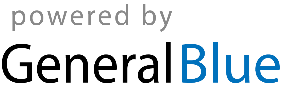 